4.4 Россия в царствование первых Романовых.В XVII в. в результате постоянного продвижения на ВостокМосковское государство превратилось в огромную евроазиатскую державу,территория которой увеличилась в два раза. Ее границы раздвинулись отСеверного Ледовитого океана до Каспийского моря, от Днепра до береговОхотского моря. С 6 до 13 млн. человек выросла численность населения,которое проживало в основном на малоплодородных землях Северной иЦентральной России. Богатые черноземные земли Северного Причерноморьяи Центральной России находились тогда за пределами Русского государства,Среднее и Нижнее Поволжье еще только осваивались. В ходеколонизационного процесса Московская Русь утратила первоначальнуюоднородность, превратилась в многонациональное государство, в составекоторой находились не только русские, но и украинцы, белоруссы, татары,башкиры, народы Урала, Сибири, а по вероисповеданию - христиане,мусульмане, буддисты, язычники. Только в XVII в. утвердилось понятие«Россия» как более широкое и емкое в территориальном, этническом ирелигиозном отношении, чем собственно « Русь»По социальному составу население делилось на служилых, тяглых ихолопов. К первой категории относились бояре, дети боярские и дворяне. Вовторую категорию входили горожане и крестьяне, несшие тягло (повинности)в пользу государства и владельцев. К третьей причисляли зависимоенаселение страны. Все категории населения являлись подданными царя,были прикреплены либо к месту службы, либо к месту жительства, либо кземле и землевладельцам. Таким образом, в XVII в. сформировался особыйтип служилого государства с общегосударственной системой крепостногоправа.Государственный строй России в XVII в. представлял собоймонархию.256 Проблемой XVII в. был выбор между самодержавной иограниченной властью государя. Еще в условиях Смуты оформилось дваварианта ограничения царской власти: аристократический – соправление сБоярской думой при Василии Шуйском и демократический – соправление сЗемским собором, нашедшее отражение в договоре с Владиславом. Средиисследователей нет единого мнения о том, какой - ограниченной илинеограниченной была монархия при первом Романове. Так В.Татищевсчитал, что власть царя ограничивалась, и это нашло отражение вспеМихаил ограничен во власти не был, и никаких ограничительных документовот его времени до нас не дошло».257 Некоторые историки, признавая фактотсутствия письменного документа, говорят о существовании устногообещания Михаила не править без общества.В современной литературе утвердилась характеристикагосударственно-политического строя России первой половины XVII в. каксословно-представительной монархии. Царь делился своей властью спредставителями различных сословий. К этому его подталкивало рядобстоятельств. Михаил не мог игнорировать народ, благодаря которому былапрекращена Смута. Восстановление разоренной страны258, наведение в нейпорядка, защита внешних границ259 были возможны только при поддержкешироких слоев общества. На первого Романова еще оказывали влияниетрадиции, обязывавшие государей советоваться с лучшими людьми,особенно с боярской аристократией. Опираться на сословия Михаилапобуждали его молодость, неопытность,260 желание заработать авторитет иутвердить новую династию на престоле, а также, показать себядемократичным правителем в глазах мирового сообщества. Поэтому МихаилФедорович в годы своего царствования опирался на всю систему сословныхорганов России.В царствование Михаила Федоровича важнейшим звеномгосударственного управления стал Земский Собор. В отличии от эпохи ИванаIV Земские Соборы при этом монархе работали непрерывно - в период с 1613по 1621 гг. они вообще собирались ежегодно. Более демократическим стал ихсостав, возросли роль и компетенция. Для Земских Соборов времен первогоРоманова было характерно преобладание выборного элемента надциальной «Ограничительной записи». С.Платонов утверждал, что «царьдолжностным,261 широкое представительство низших сословий.262 Этомуспособствовало отсутствие имущественного ценза при выдвижении вЗемский Собор. Главным был нравственный показатель, избрание «крепких,разумных, добрых» людей. В ведении Земских Соборов находился широкийспектр вопросов, включая: избрание царя, изменение в законодательстве,налогообложение, присоединение новых территорий. На основании решенийсоборов Михаил Федорович составлял свои указы. Благодаря активнойдеятельности этих органов управления к середине XVII в. удалосьпреодолеть негативные последствия Смуты, восстановить страну.Вместе с тем Земские Соборы в России отличались отзападноевропейских парламентов того времени. На Западе в постояннодействующих парламентах кипели страсти, разворачивались бурныедискуссии, отстаивались сословные интересы, жестко критиковалась высшаявласть. Земские Соборы в России рассматривались царем и его окружениемкак временные органы управления, необходимые для решения назревшихпосле Смуты, конкретных проблем. Соотношение в Соборе выборных отразличных сословий не регулировалось и постоянно менялось. Депутатылишь излагали свое мнение, а окончательное решение было прерогативойверховной власти. Как правило, Земские Соборы соглашались спредложениями царского окружения. Более того, они были союзникамимонарха, Боярской думы и церкви. Учитывая, что Земские Соборы не имелисамостоятельного политического значения, многие историки считают, что впервой половине XVII в. существовали только элементы сословно-представительной монархии. Другие ученые полагают, что в этом проявиласьцивилизационная особенность русской сословной монархии, когдапредставительный орган, обладая реальной властью, выступал непротивовесом, а, наоборот, был условием укрепления царизма, помогаллегитимации новой династии. Однако, уже в те времена, передовые русскиелюди думали о совершенствовании российского парламента. В 1634 г.стряпчий И.Бутурлин составил проект преобразования Земского Собора,предложив распространить принцип выборности на всех участников этогособрания, ограничить сроки полномочий для высших должностных лиц,превратить Земский Собор в постоянно действующий орган управления. Ноцарь и Боярская дума не согласились на реализацию замыслов данногодеятеля.Михаил Романов опирался в своем правлении и на традиционныйорган власти Боярскую думу, куда выдвигало своих представителейфеодальное сословие. Она играла роль высшего аристократического советапри царе.263 К ее компетенции относились вопросы суда, администрации ит.д. Статус Боярской думы на протяжении многих столетий оставалсянеизменным, но ее роль в управлении государством менялось. В частности,Иван IV, установив деспотический режим, репрессировал большинствочленов Боярской думы и не привлекал ее к управлению. Михаил Романоввозвратил думе утраченную роль, считался с ее мнением. На изданныхмонархом решениях содержалась пометка «Царь указал - бояреприговорили», что означало обсуждение данного вопроса на заседании думы.В первой половине XVII в. огромное влияние на монарха оказывалацерковь. Именно в этот период, как никогда ранее, отношения церкви игосударства основывались на византийско-православной теории «симфониявласти», которая предполагала двуединство независимо-существующихсветской и духовной властей, но совместно отстаивающих монархические иправославные ценности. Православная церковь, не посягая на светскоеуправление, выступала нравственным противовесом русскомусамодержавию, одновременно помогала ему управлять обществом.Освещенный Собор, как орган церковного управления, принимал участие вработе Земских соборов. Патриарх Филарет, отец Михаила Романова втечение 14 лет был соправителем царя и, фактически управлял Россией. Онвел во время отсутствия монарха в Москве заседания Боярской думы,принимал послов, издавал указы и инструкции. В 1620-1626 гг. патриархпровел реформу управления церковным имуществом и персоналом. Быласоздана система церковных приказов, которые ведали разными сферамицерковной жизни, занимались сооружением храмов, вершили суд наддуховенством, пополняли патриаршую казну. Деятельность Филаретаукрепила самодержавие и новую династию, с одной стороны, и позициицеркви, с другой. Относительно ограниченной была власть монарха и наместах. Полное самоуправление сохранилось в черных землях,преимущественно северных общинах. В 1627 г. правительство восстановило,утраченный в годы Смуты, институт выборных губных старост из дворян,которые сосредоточили в своих руках административную и судебную властьв городах и областях. Общественное участие в делах государства позволилоцарской власти решить многие сложные вопросы, восстановитьгосударственность, ликвидировать экономический кризис, добитьсясоциально-политической стабильности, укрепить династию Романовых нарусском престоле.Однако в дальнейшем появилась тенденция свертываниясотрудничества высшей власти с обществом, и началось движениеполитического строя в сторону абсолютизма. Абсолютизм - это формагосударственной власти времен позднего феодализма. Для него характерно:отсутствие представительных органов власти; установление неограниченноймонархии; наивысшая степень централизации; рост численности иповышение роли бюрократического аппарата; наличие сильной регулярнойармии и органов охраны порядка; подчинение церкви государству; развитоезаконодательство и дипломатия, стоящие на защите интересов монарха.Как историческое явление абсолютизм имел место и в ЗападнойЕвропе, но он отличался от российского самодержавия и социально-экономической основой и содержанием. Абсолютные монархии в ЗападнойЕвропе опирались на поддержку среднего сословия при известномравновесии сил между дворянством и буржуазией, заботились обэкономическом прогрессе, восприняли идею материального благополучиякаждого члена общества. Они формировались параллельно с созданиемгражданского общества, утверждением широких прав и свобод для егочленов. Социальной опорой абсолютизма в России было дворянство иобщинная организация. Российские монархи препятствовали глубокомупроникновению в экономику и социальную сферу капитализма, не допускалипоявления гражданского общества. Следствием этого стала устойчивость идлительность существования абсолютизма в России.264 До определенногомомента монархия играла положительную роль. В условиях замедленногоразвития гражданского общества, слабости третьего сословия она выступалаинициатором реформ, мобилизовывала материальные и людские ресурсы дляразвития экономики, укрепляла обороноспособность страны, заботилась оподъеме культуры. Но со временем возможности абсолютизма исчерпалисебя и, он, не сумев приспособиться к новым требованиям времени,превратился в тормоз общественного прогресса, стал реакционной силой ибыл ликвидирован революционной волной 1917 г.Зарождение абсолютизма в России пришлось на время правленияАлексея Михайловича Романова,265 окончательное оформление - на годыцарствования Петра I. При Алексее Михайловиче перестали созыватьсяЗемские Соборы. Это объяснялось рядом факторов. К середине XVII в. былвосстановлен механизм государственного управления, окреплосамодержавие. Закрепившаяся на престоле династия Романовых, в ЗемскихСоборах уже не нуждалась. Соборное Уложение 1649г. стабилизировалоправовое пространство страны, позволяло царской администрации, несоветуясь с представителями разных сословий, проводить, опираясь назаконы, самостоятельную политику. Свертывание деятельности ЗемскихСоборов шло постепенно. С юридическим оформлением крепостного права, вЗемском Соборе уменьшилось число выходцев из низов. Народная базапарламентаризма была подорвана. Соборы стали созываться только царем ине для обсуждения перспективных вопросов, как это было ранее, а лишь дляутверждения, подготовленных монархом и его администрацией, конкретныхпроектов. Со временем Земские Соборы собираются все реже, 266 в конечномитоге заменяются периодическими совещаниями с представителямиотдельных сословий.Во второй половине XVII в. снизилось значение боярства и Боярскойдумы. Царь перестал с ней советоваться. Из 618 указов АлексеяМихайловича 588 были «именными», составлены без участия Боярскойдумы. В самой Думе все большую силу набирали неродовитые думныедворяне и думные дьяки.267 Была, предпринята попытка, изменитьпрерогативы думы, превратить ее из аристократического Совета вбюрократический орган, заставив ее членов выполнять обязанностиначальников приказов. Из состава «большой» Боярской думы выделиласьДума «малая» («ближняя», «тайная», «комнатная»), состоящая из наиболеедоверенных лиц царя. С этими двумя – тремя советниками монархпредварительно обсуждал и принимал решения по всем важным вопросамгосударственного управления. Отказ от сотрудничества с боярствомсвидетельствовал о движении политического строя к неограниченноймонархии. О зарождении абсолютизма во второй половине XVII в. говорилои резкое возрастание значения приказов. Приказная система былареформирована в сторону сокращения количества, укрупнения ицентрализации приказов. Со 100 их численность стабилизировалась науровне 37-38. Приказы превратились в крупные учреждения с большимштатом чиновников и сложной структурой. Особую роль играл вновьсозданный Приказ тайных дел, который подчинялся лично царю, выполнялего поручения, контролировал деятельность всех государственныхучреждений, занимался дворцовым хозяйством, рассматривалгосударственные преступления.268На местах в управлении шел тот же процесс централизации,бюрократизации и унификации, произошла замена принципа выборности наназначение. Еще в XVI веке в ряде пограничных уездов и городов, гдетребовалась сильная власть, появились воеводы, прежде всего в качествевоеначальников, но также и в роли главных администраторов, судей погражданским и уголовным делам. С начала XVII в. воеводская системапроникла в глубь страны. При Алексее Михайловиче и его преемникахприказно-воеводское управление распространилось по всему государству,стало главной системой управления, оттеснило на второй план местноесамоуправление, получило право контроля земских и губных изб. Ростцентрализации и усложнение функций управления способствовалформированию нового для России слоя бюрократии, численность и значениекоторой непрерывно росли. С 1640 по 1690 гг. число приказных людейувеличилось в 3,3 раза, составив 1690 человек, а вместе с провинциальнымичиновниками 4650.269Развитию абсолютизма способствовала реорганизация воинскойслужбы. В начале XVII в. основой русского войска оставалось дворянскоеополчение, существующее на средства самого служилого сословия. Угосударства не хватало денег для создания профессиональной армии. Но ксередине столетия потребность в регулярном войске усилилась. Дворянскоеополчение окончательно продемонстрировало свою отсталость270 инесостоятельность в столкновениях с южными и западными соседями. Для решения этих важных внешнеполитических задач необходима была инаяармия. Сильная военная организация нужна была и для укрепления позицийабсолютизма, поддержания порядка в стране. Поэтому власть приступила кформированию регулярных солдатских и рейтарских полков поевропейскому образцу. Они набирались из вольных людей и обучалисьнаемными офицерами-иностранцами. В ряде случаев правительствоприбегало и к принудительным наборам «даточных людей». Появлениерегулярных частей в армии стало важнейшим фактором усилениянеограниченной власти царя.Во второй половине XVII в. изменились взаимоотношения церкви игосударства. Ранее существовавшая «симфония власти» была разрушена.Вековой спор – кто главнее «священство» или «царство» - решается впользу царства. Церковь была поставлена под контроль монархии. Многиеисторики утверждают, что это произошло из-за непомерных амбицийпатриарха Никона, другие - из-за усилившегося влияния в странепротестантских идей, третьи полагают, что в условиях утвержденияабсолютизма подчинение церкви государству было неизбежно. Видимо,уместней говорить о целой совокупности обстоятельств в изменениивзаимоотношений светской и духовной власти. Несомненно, чтоэкономическая мощь церкви, большие богатства, накопленные иерархами,церковными организациями и монастырями, обусловили рост политическихпритязаний церкви, что не устраивало крепнущее русское самодержавие. Оностремилось ограничить влияние церкви и поставить ее под свой контроль.Алексей Михайлович учредил Монастырский приказ, державший в полезрения деятельность духовенства, ограничил масштабы церковногоземлевладения, запретил церквям, монастырям, духовенству скупать земли унаселения и принимать их за помин души. Была проведена частичнаяэкспроприация ряда городских слобод, ранее принадлежавших патриарху,епископам и монастырям. Кроме того, вводилась подсудность духовенствагражданскому суду по уголовным делам. Таким образом, автономия церквибыла значительно ограничена. В 1652г. на патриарший престол был избранновгородский митрополит Никон271, политика которого объективносодействовала дальнейшему подчинению церкви государству.272В 1653-1654 под его руководством была проведена церковная реформа.273 Она встретилаяростное сопротивление со стороны ревнителей «древлего благочестия»,274привела к расколу населения на старообрядцев и сторонников официальнойрелигии, что ослабило русскую церковь. Это позволило светской власти ещебольше подчинить ее своему влиянию. Раскол совпал с конфликтом Никонаи царя. Патриарх демонстрировал непомерное властолюбие. Никон, каксоправитель царя, активно вмешивался в дела гражданского управления. Онпытался оттеснить на задний план не только Боярскую думу, но и самогоАлексея Михайловича.275 По выражению С.Платонова «временщик ииерарх в одно и то же время, Никон не только пас церковь, но ведал и всегосударство».276 Амбиции Никона, его стремление добиться политическогопервенства вызывали нарастающее недовольство монарха. АлексейМихайлович перестал посещать службы, которые вел патриарх, приглашатьего на приемы во дворец. Обидевшись, Никон, отказался от патриаршества ипокинул Москву, рассчитывая на то, что царь будет уговаривать еговернуться. Между тем, Алексей Михайлович инициировал созыв в 1666г.Церковного Собора, который лишил Никона патриаршего сана, заставил егопостричься в монахи.277 Собор постановил: «У царя власть править превышепатриаршей и всех иерархов».278 Отстранение от власти сильногоправославного лидера облегчило задачу подчинения церкви государству. Кконцу XVII в. автономия церкви была утрачена окончательно. С этоговремени церковные соборы редко принимали самостоятельные решения.Они превратились в совещательные учреждения при царе, в органы царскогозаконодательства по церковным делам, а патриарх и епископы стали посуществу, простыми царскими чиновниками. Патриархов собора предлагалмонарх. Таким же «порядком» на соборах избирались епископы, назначалисьигумены и даже протопопы. Дело дошло до того, что царь издавал распоряжения о соблюдении постов, об обязательности говенья, о служениимолебнов, о порядке в церковных приходах. Таким образом, церковьпопадала в прямую зависимость от государства, что являлось одним изиндикаторов эволюции самодержавия в сторону абсолютной монархии.В 1649г. было принято «Соборное Уложение», ставшее важнымсобытием в развитии отечественного законодательства. Оно включало в себя25 глав и 967 статей. Многие из статей учитывали пожелания средних слоевобщества. Соборное Уложение было шагом вперед и потому, что стремилосьпоставить суд и управление в государстве на прочное и «неподвижное»основание закона. Но в целом новое законодательство встало на защитуинтересов самодержавной монархии, господствующего класса феодалов. Оноузаконило окончательное оформление крепостничества и тенденцииперехода к абсолютизму в государственно-политической жизни России.Возросшую роль монарха в обществе отразило включение в «Соборноеуложение» 2-ой главы по уголовной защите чести и здоровья царя. Крометого, вводилась система доносов - «Государево слово и дело». Умыселпротив особы государя относился к разряду государственных преступлений,за которые жестоко наказывали. Даже обнажение оружия в присутствии царякаралось отсечением руки. К концу своего правления Алексей Михайловична своих указах подписывался : «Божей милостью государь, царь и Великийкнязь всея Великой и Малой и Белой Руси самодержец», что подчеркивало,дарованной богом, абсолютный характер его власти на всей территорииРоссии.В XVII в. передовые страны, такие как Англия, Нидерланды,Франция вступили в эпоху Нового времени. Начался переход оттрадиционного, феодального, аграрного общества к новомуиндустриальному, буржуазному.279 Импульсы из этого региона постепеннораспространились на другие государства, которые встали на путьдогоняющего развития, или на дорогу европеизации и модернизации. Влитературе нет единого мнения о том, когда зародились буржуазныеотношения в России. Ученый Струмилин считал, что они появились в XVIIвеке. Туган-Барановский относил их зарождение ко времени правленияЕкатерины Великой. Исследователь Лященко утверждал, что Россия всталана дорогу капитализма после реформ Александра II. Скорее в XVIIстолетии зародились ростки новых буржуазных отношений, в XVIII и первойполовине XIX вв. они медленно, но неуклонно прорастали, а после реформАлександра II в России наблюдался пик развития капитализма.В XVII в. были сделаны первые шаги по модернизации страны.Появились реформаторы,280 сторонники заимствования281 лучшихдостижений Запада. По их проектам было упразднено местничество, введеныТорговые уставы, облегчено положение холопов, отменена казнь за«возмутительные» слова, стала перестраиваться армия, совершенствовалосьзаконодательство. В Россию приглашались иностранные инженеры длястроительства заводов и первого корабля, в вооруженные силы привлекалисьиноземные офицеры, а в школы - зарубежные учителя. Переводиласьзападная литература, и распространялось западное зодчество. Однакомодернизация в России протекала своеобразно, противоречиво, повыражению С.Соловьева накладывалась на особенности «крепкого»российского абсолютизма, отношений собственности, русскогонационального характера, сформировавшегося под влиянием православия.Реформы осуществлялись в жестких формах при нарастающем деспотизмевласти и крепостничестве. Часть историков объясняют такой жесткийхарактер реформаторства стремлением правительства догнать развитыестраны, прежде всего в военно-техническом отношении, укрепитьобороноспособность страны. Другие исследователи выводят преобразованияXVII века из внутренних потребностей страны, обусловленныхзарождающимися буржуазными отношениями.Противоречивость модернизации просматривается в развитии всехсфер экономики. Ведущей отраслью было сельское хозяйство, а в немземледелие. До середины XVII в. в аграрном секторе шел восстановительныйпериод, а затем начался его постепенный рост. Характерной чертой этогостолетия была колонизация русским населением восточных земель ипродвижение его на юг до самых степей. Это обусловило такую формупрогресса в земледелии как рост посевных площадей. Новым явлением сталоусиление связи сельского хозяйства с рынком. Главными регионамитоварного хлеба были Среднее Поволжье, Верхнее Приднепровье, товарногопроизводства льна и пеньки - районы Новгорода и Пскова. В основномразвивалось мелкотоварное крестьянское производство282. Одновременно вторговые операции хлебом активно включались монастыри, царский двор, бояре и дворяне. Помимо земледелия восстанавливались другие отраслисельского хозяйства, продукция которых, также, частично направлялась нарынок. Скотоводство развивалось на Ярославщине, Поморье, южных уездах.Рыболовство - в северных районах, в Белом и Баренцевом морях, где ловилитреску, палтуса, сельдь, семгу и т.д. На Волге и Яике ценилась добычакрасной рыбы. Таким образом, рост общественного разделения труда,сельскохозяйственная специализация отдельных районов страныспособствовали увеличению товарного обращения. Однако товарно-денежные отношения в деревне еще не стали доминирующими. Более того,ведущей тенденцией явилось укрепление феодально-крепостническихотношений. Основными владельцами земли становились феодалы в лицедворянства, которому принадлежало свыше 50% земельного фонда. Вырасталсоциальный статус дворянства, начинался процесс сближения в правахпоместья и вотчины. После Смуты для обеспечения службы правительствошироко практиковало потомков раздачу казенных земель. Земли раздавалисьне в поместья, что было бы платой за службу, а в вотчины, в наследственнуюсобственность. Только в Московском уезде к концу 70-х годов XVII в. 5/6владельческих земель были вотчинными. Поместье оставалось задворянином и его семьей даже в том случае, если он прекращал службу.Более того, поместья теперь разрешалось менять, отдавать в качествеприданого и пр. Иными словами, утрачивался условный характер поместногоземлевладения, и оно вплотную приблизилось к вотчине. Новым шагом напути к сближению дворянства и боярства стала отмена царем ФедоромАлексеевичем в 1682г. местничества. Таким образом, в XVII в. былоподготовлено слияние поместий с вотчинами, завершенное в первойполовине XVIII в. В интересах дворянства в XVII в. закончилосьюридическое закрепощение крестьян. По Соборному уложению 1649г.владельческие крестьяне283 навечно закрепились за хозяевами, становилисьих собственностью. Они были подсудны своим хозяевам по широкому кругудел, в том числе несли имущественную ответственность по долгам своихгоспод. Крепостное состояние объявлялось наследственным для крепостныхкрестьян. Вводился бессрочный сыск беглых и в два раза увеличивалсяразмер штрафа за их укрывательство. Основой отношений феодалов икрестьян признавалась барщинная система с высокой эксплуатациейкрепостных до 6-7 дней в неделю на барской запашке. Хозяйство носило восновном натуральный характер. Крестьяне владели примитивнымиорудиями труда284, использовали устаревшие способы обработки земли285.Феодалы, чтобы увеличить урожайность не прибегали к внедрению  технических новшеств, а использовали экстенсивные методыхозяйствования, расширяя собственные пашни и усиливая эксплуатациюсвоих крестьян. Эксплуатация еще более усилилась с развитием товарно-денежных отношений и стремлением помещиков увеличить производствотоварного хлеба. Помимо частновладельческих286 существовал слойчерносошных крестьян, проживающих на казенных землях. Онирасполагались на Севере, в бассейнах рек Печора и Северная Двина, гдепочти не было феодальных владений. Категория черносошных крестьяннаходилась в более благоприятных условиях. Они выполняли только однотягло - в пользу государства. У них сохранялось местное самоуправление инекоторые личные гражданские права. Они могли продать, заложить,обменять, подарить свои участки, заниматься не только земледелием, но ипромыслами. Среди северных крестьян были распространены союзысовладельцев «складников», где каждый владел некоторой долей общейземли и мог распоряжаться ею. Вместе с тем, государственные крестьяне,входившие в крестьянские общества и записанные в податные списки, немогли покидать деревню, не найдя замену на свое место, то есть они такжебыли прикреплены к земле, хотя и не так, как крепостные. Близкие по своемуположению к государевым крестьянам были дворцовые, обслуживающиенепосредственно нужды царского двора. На землях государства, дворца ифеодалов после установления крепостной зависимости продолжаласуществовать традиционная крестьянская община. Община осуществлялапередел земельных наделов, распределяла подати и повинности,контролировала договорные отношения. Крестьянские наделы передавали понаследству сыновьям, но распоряжение ими было ограничено земельнымиправами общины. На юге, по течению Дона, Терека, Яика в XVII в.окончательно оформилось сословие казаков. Они составили особое войско поохране границ, но одновременно вели сельское хозяйство и занималисьпромыслами. Казаки считали себя вольными людьми и болезненновоспринимали меры по ограничению правительством их прав в XVII века.Свидетельством этого являлось активное участие казачества в восстании И.Болотникова, войне под предводительством С.Разина. Несколько по-иномускладывались аграрные отношения в странах Запада. В них господствоваласистема сеньории с характерным для нее практическим отсутствиемвладельческой пашни, а значит, и барщины.287 Крестьянин ограничивалсявыплатой сеньору-землевладельцу подати обычно в денежной форме, былзачастую лично свободным, что обеспечивало автономность крестьянскогохозяйства. Втягиваясь в рыночные отношения, крестьянин не только обеспечивал покрытие феодальной денежной ренты, но и удовлетворял своипотребности. Заинтересованность в результатах своего труда стала мощнымстимулом для сельскохозяйственного производителя. Это определилопрогрессирующий подъем западноевропейского земледелия. В то же времяаграрный строй, утвердившийся в XVII в. в России обрекал сельскоехозяйство на длительный застой. Если в XVIв. урожайность зерна вМосковском государстве и Западной Европе была примерно одинакова,составляя сам-2 и сам-3, то в XVII столетии на Западе она увеличилась досам-6, сам-10, а в России остались на прежнем уровне в нечерноземныхрайонах, и только немного выросла в черноземных.В XVII в. новые явления были особенно заметны в сферепромышленной деятельности. Первоначальной формой промышленностибыло городское и сельское ремесло (крестьянские промыслы). На Западе всилу роста городов, организации ремесленных цехов сразу преобладалогородское ремесло. На Руси во время иноземных нашествий были разрушенымногие города, угнаны в плен или уничтожены в посадах ремесленноенаселение. Место городского ремесла заняли крестьянские промыслы. ВXVII в. после Смуты по мере улучшения жизни людей непрерывно вырасталспрос на промышленные изделия. Поэтому усилилась, начавшаяся еще вначале XVI в., специализация крестьянских промыслов,288 произошла ихпереориентация с работы на заказ на работу на рынок. Одновременно помере восстановления и развития городов возрождалось городское ремесло. ВXVII в., также как и в сельской местности, наблюдалась специализацияремесленного производства по городам,289 увеличилось количестворемесленных специальностей, повысился уровень квалификации работников,шла работа не на заказ, а на рынок. Вместе с тем уровень развития городов вXVII в. был еще невысок. Многие города оставались центрами феодальных икняжеских вотчин, а их жители находились в сильной зависимости отфеодальной знати.290 Большинство южных и юго-восточных городов неимели торгово-промышленного населения, состояли из военных гарнизонов.Наиболее ценные ремесленники291 со всей страны собирались в дворцовом  хозяйстве и работали не на рынок, а выполняли заказы казны. С промысламии торговлей преимущественно были связаны северо-восточные города.Превращению ремесла в товарное производство мешала политикаправительства. Посадское население, как и крестьянство, было прикрепленок месту жительства и обязано было нести тяжелые казенные повинности –тягло.292 Спецификой ремесленного производства в России был его сезонныйхарактер, когда часть времени отдавалась производству изделий, а часть -сельскому хозяйству. Промыслы и городское ремесло представляли собоймелкое семейное производство и не в состоянии были полностьюудовлетворить спрос государства и населения на промышленные изделия.Поэтому в XVII в. возникает новая форма промышленного производства -мануфактура. Она представляла собой более крупное, чем ремесленнаямастерская предприятие численностью от 100 до 500 человек. Намануфактурах использовалась ручная ремесленная техника, но существовалоразделение труда. Последнее обстоятельство позволяло повышать производительностьтруда и наращивать объемы производства. Развитие мелкотоварного ремеслаи рост товарной специализации подготовили почву для возникновениямануфактур в России. Важной особенностью экономического развитияРоссии был государственный характер первых мануфактур. В условияхотсутствия в стране предпринимательского слоя, государство вынужденобыло само основывать мануфактуры с целью обеспечения потребностей ввооружении, металле, полотне, сукне. Однако существовали и частныемануфактуры. Первым таким предприятием считается Ницинскиймедеплавильный завод на Урале, построенный в 1631г. К строительствумануфактур привлекали и иностранный капитал. В 1637г. голландскимкупцом А.Виниусом было основано три железоделательных предприятия подТулой. Всего в XVII в. насчитывалось приблизительно 30 мануфактур вметаллургии, оружейном, кожевенном, полотняном деле. Следует отметить,что XVI-XVII вв. время бурного развития мануфактурного производства ина Западе. Однако западноевропейские мануфактуры отличались отроссийских предприятий. Они были преимущественно частными,развивались в условиях конкуренции, свободного предпринимательства иценообразования, не контролировались, а поддерживались государством,опирались на вольнонаемный труд. Поэтому западноевропейская мануфактура давала высокую производительность труда и стала важнымэтапом в развитии капиталистического производства. В России удельный весмануфактур в XVII в. был еще невелик. Они удовлетворяли в основномпотребности армии. Главным заказчиком выступал не рынок, а государство.Оно установило жесткий контроль над частными и казеннымипредприятиями, не допускало между ними конкуренции, определяло объемыпроизводства, цены на выпускаемую продукцию. Поскольку в стране не былосвободных рабочих рук, государство стало приписывать, а позднее (1721)разрешило покупать крестьян к заводам, т.е. российские мануфактурыиспользовали принудительный труд крепостных. Такая крепостнаямануфактура была менее эффективной, чем капиталистическая. Из-задешевизны крепостной рабочей силы, гарантированного государственногозаказа, отсутствия конкурентной борьбы мануфактуристы не проявлялиинтереса к совершенствованию производства, что тормозило его постоянныйрост.О зарождении в России XVII в. раннебуржуазных отношенийсвидетельствовало начало складывания Всероссийского национальногорынка. До этого времени, как отголосок раздробленности, сохранялисьзамкнутые на себя местные рынки, между которыми не существовалопостоянных торговых связей. В XVII веке по мере восстановления идальнейшего развития экономики, начавшейся специализации промыслов,городского ремесла, сельского хозяйства, появилась возможность и назрелапотребность в установлении более стабильного обмена между районами.Начался процесс расширения экономических связей, что постепенно привелок слиянию местных рынков в один, общероссийский. Появились новыеформы реализации товаров. Если в XVI в. внутренняя торговля велась нанебольших рынках - торжках, то в XVII в. ведущую роль стали игратьпериодически организуемые торги в установленном месте – ярмарки.293 Ониразличались по профилю,294 продолжительности295 и значению. СлавилисьМакарьевская около Нижнего Новгорода, Ирбитская в Сибири, Свенскаяблиз Брянска, Сольвычегодская. Товары на торги везли со всех концовстраны: из Сибири - мех, из Орла - хлеб, с Волги - рыбу, с Севера - соль и т.д.Крупным торговым центром была Москва, где функционировало120специализированных торговых рядов. В их числе: рыбный, мясной,сапожный, винный, ряд белил и румян и пр. Городами оживленной торговлиявлялись Ярославль, Вологда, Кострома, Астрахань, Архангельск, Казань ит.д. В других городах росло число местных рядов и торжков. Иностранцы,посещавшие Россию, поражались масштабами торговли, изобилием товаров,их дешевизне. Выдающийся экономист той эпохи Кильбургер отмечал, чторусские «обнаруживают до такой степени любовь к занятиям торговлей, чтов Москве гораздо больше лавок, чем в Амстердаме».296 В процессе торговлизародилась первая русская буржуазия - купечество и появился торговыйкапитал. Характер деятельности купцов сам по себе предполагал проявлениепредпринимательской инициативы, позволял им самим определять ценутовара, работать на рынок. В XVII веке в России сложились благоприятныеусловия для развития торговой инициативы, для роста состояния купцов.Связи между районами были еще слабыми. Существовала огромная разницав ценах по территориям. Купцы, покупая товары в местах с низкими ценами,продавали их в других районах намного дороже, получая до 100% прибыли.Одним из источников накопления купеческого капитала была системаоткупов, когда правительство предоставляло богатым торговцам право напродажу соли, вина и других, важных для казны товаров, на сбор кабацких итаможенных пошлин. Не случайно процесс первоначального накоплениякапитала в России начался именно в сфере торговли. Сколачивая капитал,купцы вкладывали его в промыслы, в добывающую и обрабатывающуюпромышленность, основывали купеческие мануфактуры.297 При этом напринадлежащих купцам предприятиях в большей мере, чем на других,применялся труд свободных горожан, оброчных крестьян, а такжеиностранных мастеров.298В XVII в. шел процесс развития внешней торговли. При царе АлексееМихайловиче по инициативе государственного деятеля Ордина-Нащокинаправительство приступило к реализации политики меркантилизма, т.е.всемерного обогащения государства за счет внешней торговли. Внешняяторговля осуществлялась в основном через Астрахань, где шелвнешнеторговый оборот с азиатскими странами и через Архангельск299 - севропейскими. Внешнеторговые операции велись также через Новгород,Псков, Смоленск, Путивль, Тобольск, Тюмень, Москву. В пункты торговлиприезжали иностранные купцы сбывали свои товары и покупали российскиена выгодных для себя условиях. Таким образом, иностранный капиталстремился захватить российские рынки, сталкиваясь с интересами русскихкупцов. Россия не имела выходов к незамерзающим, удобным для торговлиморям, не владела флотом, и русское купечество пока еще не моглоконкурировать на рынке с сильными иностранными компаниями. Поэтомуправительство, стремясь оградить русских купцов от конкуренции синостранным торговым капиталом, приняло ряд протекционистских мер. В 1646г. была отменена беспошлинная торговля с Англией, в 1653г. поторговому уставу устанавливались более высокие торговые пошлины наиностранные товары, в 1667г. по «Новоторговому уставу» иностраннымкупцам запретили вести розничную торговлю, и разрешили только оптовыеоперации в определенных приграничных городах. «Новоторговый устав»поощрял экспортные операции, давал большие льготы российским купцам,таможенные пошлины для которых стали в четыре раза ниже, чеминоземных. Структура внешнеторгового оборота отражала характерроссийской экономики. В экспорте преобладало сырье. Иностранные купцыпокупали российскую кожу и зерно, сало и поташ, пеньку и меха, мясо иикру, полотно. В импорте присутствовали в основном промышленныеизделия и предметы роскоши. В Россию ввозили металлы и порох, оружие идрагоценные камни, пряности и благовония, вина и краски, ткани и кружева.Вместе с тем на пути развития торговли в России было немало препятствий.Русское купечество в силу неразвитой сети городов было ещенемногочисленно. Оно находилось под жестким контролем государства,которое накладывало высокие налоги на прибыль купцов и занималосьмелкой регламентацией купеческой деятельности. На многие выгодные дляторговли товары устанавливалась монополия. Государство насильственнообъединяло купцов в корпорации300, чтобы было легче управлять торговымилюдьми и обеспечивать государственные нужды. Русским купцам мешалатакже конкуренция крупных светских феодалов и церкви, которые великрупномасштабную торговлю. В итоге русское купечество было менеесостоятельным и богатым, чем западное. Следует также отметить, чторусские купцы, как правило, выходили из богатых крестьян и ремесленников.Поэтому они были презираемы верхами общества. В целях повышениясвоего социального статуса, купцы вступали в браки с выходцами издворянских семей, покупали дворянское звание. В итоге русское купечествоне стало, как западное, силой противостоящей монархии и дворянству,авангардом капиталистического прогресса.В XVII веке важным элементом движения экономики в сторонурыночных отношений стало совершенствование финансовой сферыэкономики. Укреплялась единая денежная система. До конца XVв. чеканкоймонет самостоятельно занимались практически все княжества. По мереукрепления Московского централизованного государства правительствостремилось упорядочить валютно-финансовую систему.301 Это объяснялось тем, что постоянно росли расходы на содержание административногоаппарата, растущую армию, огромного царского двора. В странах, гдеразвивался капитализм, эти расходы покрывались за счет налогов напредпринимателей. В России, в условиях преобладания натуральногохозяйства таких денежных ресурсов не было. Российское правительствоприбегало к особым способам покрытия государственных расходов. В 1680г.был принят первый государственный бюджет, где подробно перечислялисьисточники доходов и статьи расходов. Основную часть доходов составлялипрямые налоги с населения.302 Другим источником пополнения казны былимонополии государства на торговлю водкой, хлебом, поташем, пенькой,икрой. Широко практиковались косвенные налоги,303 а также таможенныепошлины. Однако эти источники доходов все же не покрывали расходнуючасть, и государственный бюджет в основном оставался дефицитным.Правительству не удалось также до конца наладить устойчивое денежноеобращение.Таким образом, в России XVII в. появились условия для развитиябуржуазных отношений, основанных на товарно-денежной экономике.Однако раннебуржуазные элементы в России имели свою специфику, былисильно подвержены воздействию феодального строя, что растянуло развитиекапитализма в стране на века.Вопросы для самоконтроля1. Дискуссия в исторической литературе по вопросу об идентичностипредпосылок для образования Русского и европейских национальныхгосударств в XIV-XVI вв.2. Альтернативные центры русской государственности и точкизрения историков на проблему причин возвышения Московского княжества.3. Этапы собирания русских земель вокруг Москвы.4. Особенности развития России в первой половине XVI в.5. Реформы Избранной Рады и их результаты.6. Причины политики опричнины и ее последствия.7. Дореволюционная и советская историография о причинах Смуты.8.Годы Смуты - время упущенных возможностей длядемократического развития России.10. Отличительные особенности российского и европейскогоабсолютизма.11. Новые явления в экономическом развитии России XVII в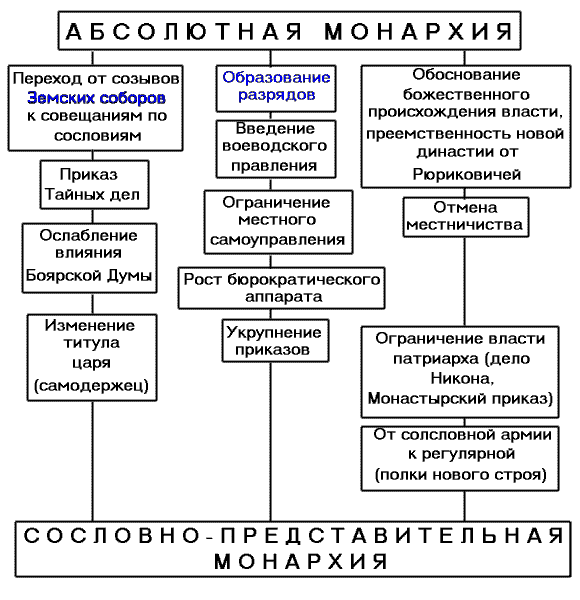 Самостоятельная работа по теме: Россия  при первых Романовых.1.Первый царь из династии Романовыха) Алексей Романов     б)Михаил Романов	      в)Иван Романов	   г)Федор Романов2.Сословно-представительное учреждение, созываемое для санкционирования важнейших правительственных мероприятийа)приказная изба      б)Боярская дума	в)приказы		г) Земский собор        3.Органы центрального управления, ведавшие определенными делами в России в 16-нач 18вв.а) Боярская дума	           б) вече            в) посадник         г) приказы4.Главная административная единица России в 17 векеа) вотчина		б) уезд          в)воеводство	    г) города и села5. Согласно Соборного уложения 1649 года а) установило 5-ти летний сыск беглых крестьянб) утвердило полное право феодала на землю и крепостных крестьян.в) установило 15-ти годичный сыск беглых крестьянг) закрепило права крестьян на землю6.Свод  законов российского государства, одобренный Земским соборома) Земский  Устав	    б)Судебник	в)Соборное уложение            г)Грамота России7. Соотнесите события и датыа) соляной бунт                                                                                   1) 1686гб) медный бунт                                                                                    2) 1662гв) восстания Степана Разина                                                              3) 1653-1655г г)заключение «вечного мира» России и  Речи Посполитой           4) 1648г д)  церковная реформа                                                                        5) 1670 – 1671гг8. Документ, удостоверяющий назначение лица дипломатическим представителем в другой странеа) Посольская грамота	б)Верительная  грамота     в) Царская грамота	г) грамота России9. Соотнесите фамилию деятеля и род деятельностиа) Михаил Романов                                      1)царьб) Василий Поярков                                     2) землепроходец, исследователь Дальнего Востокав) А.С.Матвеев                                             3)  руководитель старообрядцевг) Аввакум                                                    4) руководитель Посольского приказа д) Разин С.                                                    5) предводитель восстания 17 века.е) Дежнёв С                                                  6) землепроходец, исследователь Приамурья 10 Автор иконы «Спас Нерукотворный»   а) Б. Огурцов    б) А. Константинов         в) Т. Шарутин            г) С. Ушаков